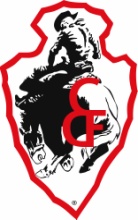 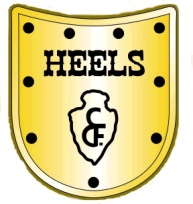 2023 50/50 RaffleWinning TicketsDay		Date		Ticket Color	Winning #		Amount	WinnerFriday	7/21		Orange		G001383		$1,008.00Saturday	7/22		Tan			G002267		$1,513.00	Peter IllowaySunday	7/23		Yellow		G001018		$1,697.00	JoAnn ReidMonday	7/24		White			G002152		$2,009.00	Rick BishopTuesday	7/25		Red			G005270		$1,607.00	Kevin JamesWednesday	7/26		Blue			G002854		$1,539.00		Thursday	7/27		Pink			G005773		$1,807.00	Deb SullivanFriday	7/28		Green			G001322		$1,807.00	Brandi NoeSaturday	7/29		Purple		G002954		$1,521.00Please note: All winning tickets must be presented by August 31, 2023 or, the amount will be        forfeited to charity.To claim prizes, winners may contact any of the HEELS officers shown below:	Dean Jackson 307-274-5884	Craig Fitzkee 307-631-1360	Bill Zink 307-630-6746www.heelsofcfd.org“THE  WORLD’S  GREATEST  OUTDOOR  RODEO”